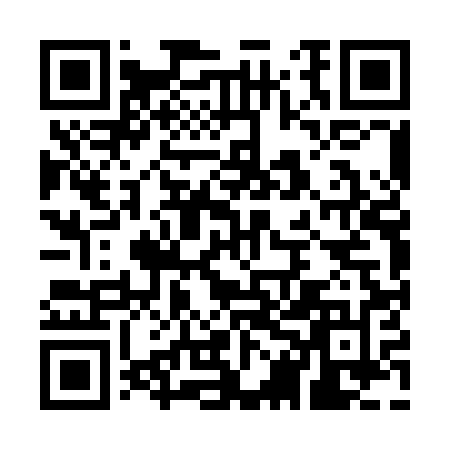 Ramadan times for Arzew, AlgeriaMon 11 Mar 2024 - Wed 10 Apr 2024High Latitude Method: NonePrayer Calculation Method: Algerian Ministry of Religious Affairs and WakfsAsar Calculation Method: ShafiPrayer times provided by https://www.salahtimes.comDateDayFajrSuhurSunriseDhuhrAsrIftarMaghribIsha11Mon5:525:527:171:114:327:067:068:2612Tue5:515:517:161:114:337:067:068:2713Wed5:495:497:141:114:337:077:078:2714Thu5:485:487:131:104:347:087:088:2815Fri5:465:467:121:104:347:097:098:2916Sat5:455:457:101:104:347:107:108:3017Sun5:435:437:091:094:357:117:118:3118Mon5:425:427:071:094:357:127:128:3219Tue5:405:407:061:094:357:127:128:3320Wed5:395:397:041:094:367:137:138:3421Thu5:375:377:031:084:367:147:148:3522Fri5:365:367:021:084:367:157:158:3623Sat5:345:347:001:084:377:167:168:3724Sun5:335:336:591:074:377:177:178:3825Mon5:315:316:571:074:377:187:188:3926Tue5:305:306:561:074:387:187:188:4027Wed5:285:286:541:064:387:197:198:4028Thu5:265:266:531:064:387:207:208:4129Fri5:255:256:511:064:387:217:218:4230Sat5:235:236:501:064:397:227:228:4331Sun5:225:226:491:054:397:237:238:441Mon5:205:206:471:054:397:237:238:452Tue5:185:186:461:054:397:247:248:463Wed5:175:176:441:044:397:257:258:474Thu5:155:156:431:044:407:267:268:485Fri5:145:146:421:044:407:277:278:496Sat5:125:126:401:044:407:287:288:507Sun5:105:106:391:034:407:287:288:518Mon5:095:096:371:034:407:297:298:539Tue5:075:076:361:034:417:307:308:5410Wed5:065:066:351:024:417:317:318:55